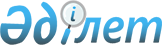 О признании утратившим силу решения Казталовского районного маслихата от 13 октября 2017 года № 15-2 "Об утверждении Плана по управлению пастбищами и их использованию по Казталовскому району на 2018-2019 годы"Решение Казталовского районного маслихата Западно-Казахстанской области от 13 ноября 2018 года № 27-2. Зарегистрировано Департаментом юстиции Западно-Казахстанской области 26 ноября 2018 года № 5412
      В соответствии с Законами Республики Казахстан от 6 апреля 2016 года "О правовых актах", от 23 января 2001 года "О местном государственном управлении и самоуправлении в Республике Казахстан" Казталовский районный маслихат РЕШИЛ:
      1. Признать утратившим силу решение Казталовского районного маслихата от 13 октября 2017 года №15-2 "Об утверждении Плана по управлению пастбищами и их использованию по Казталовскому району на 2018-2019 годы" (зарегистрированное в Реестре государственной регистрации нормативных правовых актов №4948, опубликованное 20 ноября 2017 года в Эталонном контрольном банке нормативных правовых актов Республики Казахстан).
      2. Руководителю аппарата районного маслихата (Н.Кажгалиев) обеспечить государственную регистрацию данного решения в органах юстиции, его официальное опубликование в Эталонном контрольном банке нормативных правовых актов Республики Казахстан и в средствах массовой информации.
      3. Настоящее решение вводится в действие со дня первого официального опубликования.
					© 2012. РГП на ПХВ «Институт законодательства и правовой информации Республики Казахстан» Министерства юстиции Республики Казахстан
				
      Председатель сессии

К.Алтаев

      Секретарь маслихата

С.Мулдашев
